المملكة العربية السعودية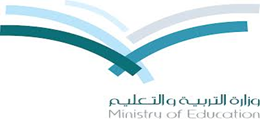 وزارة التربية والتعليمالإدارة العامة للتربية والتعليم بالرياضالمدرسة المتوسطة الثامنة                                                               التخطيط اليومي للدروس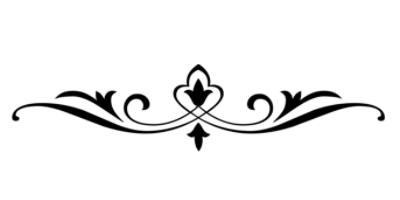 عنوان الدرس:لأهداف الأجرائية1- أن يستنبط الطالب مكان الوقوف بعرفة 2- أن يستنتج الطالب ما يشرع للحاج في هذا الي3- أن يتعرف الطالب على فضل يوم عرفة  4- أن يوضح الطالب وقت الانصراف إلى مزدلفة 5- أن يبين الطالب حكم المبيت بمزدلفةسير الدرسالوسائلاستراتيجية التدريس المستخدمةالتقديم  (التركيز):ماخكم الحج والعمرة مع الدليلالتدريس:رابعا : مكان الوقوف بعرفة :عرفة كلها موقف فقد وقف النبي – صلى الله عليه وسلم – عند الجبل قريبا من الصخرات مستقبلا القبلة وعرفة لها حدود معلومة عليها علامات موضوعه قديما خامسا : ما يشرع أثناء الوقوف 1-يستحب للحاج أن يصلي الظهر والعصر في هذا اليوم جمعًا وقصرًا.2-يستحب للحاج أن يستقبل القبلة، ويكثر من الدعاء رافعا يديه ويجتهد فيه، ويظهر الخضوع3-يستحب أن يهلل ويكبر، ويلبي؛ ((لأن النبي صلى الله عليه وسلم لم يزل يلبي حتى رمى جمرة العقبة))4-يبقى الحاج في ذكر ودعاء حتى تغرب الشمس، وينبغي له أن يحرص على الأدعية المأثورة الجامعة.سادسا : فضل يوم عرفة :عن عائشة أن رسول الله صلى الله عليه وسلم قال: »ما من يومٍ أكثر من أن يُعتق الله فيه عبدًا من النار من يوم عرفة، وإنه ليَدَنْوُ ثم يباهي بهم الملائكة فيقول: ما أراد هؤلاء؟ ))أعمال ليلة العاشر ( ليلة مزدلفة) :إذا غربت الشمس يومَ عَرَفَةَ انصرف الحاج إلى مُزدلفة، ولا يجوز الانصراف من عرفة قبل غروب الشمس، فمن فعل لزمه الرجوع ليقف بعرفة جزءًا من الليل ولو يسيراً......ص45 كتاب الطالبالسبورة – جهاز العرض – لوحات تعليمية  استراتيجية التعلم النشطالتعلم التبادليالتعلم الذاتيالتدريب:تتحقق أهداف الدرس من خلال: -يعرض المعلم الدرس أمام الطلاب من خلال الوسيلة المتاحة يحدد  الطلاب من خلال عرض الدرس عناصر الدرس الأساسية :يتناول المعلم مع الطلاب عناصر الدرس من خلال إجابة الطلاب على الأسئلة التالية : تحقق أهداف الدرس من خلال إجابة الطلاب على الأسئلة التالية:س1: ما هو مكان الوقوف بعرفة؟ س2: ما هو الذي يشرع للحج فعله في يوم عرفة؟ س3: ما هو وقت الانصراف من عرفة؟ س4: ما هو الانصراف غالى مزدلفة؟س5: ما هو حكم المبيت بمزدلفة ؟6- من خلال الكتاب يشرح الطلاب ما يجب للحج فعله في مزدلفةيتناول المعلم مع الطلاب أنشطة وأسئلة الدرس   يراعي المعلم مشاركة جميع الطلاب في أنشطة الدرسالحوار والنقاش- الإستنتاج- التقسيم إلي مجموعاتالتقويم:س1: استنبط مكان الوقوف بعرفةس2: استنتج‏ ما يشرع للحاج في هذا اليومس3: حدد وقت الانصراف من عرفة س4: وضح وقت الانصراف إلى مزدلفة الواجب:كتاب النشاط 